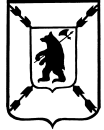 ЯРОСЛАВСКАЯ ОБЛАСТЬАДМИНИСТРАЦИЯ   ПОШЕХОНСКОГО МУНИЦИПАЛЬНОГО  РАЙОНАП О С Т А Н О В Л Е Н И Е___30.11.2022___________		                     	№   ___  741_____           г.ПошехоньеО  Комплексном плане развития территории Пошехонского муниципальногорайона на 2022 – 2027 годы          В целях  эффективного  развития   территории Пошехонского муниципального района,  руководствуясь Федеральным  закона РФ от 06.10.2003 года № 131-ФЗ «Об общих принципах организации местного самоуправления в Российской Федерации», Уставом  Пошехонского муниципального района,П О С Т А Н О В Л Я Е Т Утвердить  Комплексный  план   развития территории  Пошехонского  муниципального района на 2022 – 2027 годы . ( Приложение 1 )          2.      Контроль за  исполнением настоящего постановления возложить на заместителя Главы Администрации Пошехонского  муниципального района по финансам и экономике Смирнову Е.С. .     5.     Постановление вступает в силу с момента его подписания.Глава  Пошехонского муниципального  района                                          Н.Н. Белов